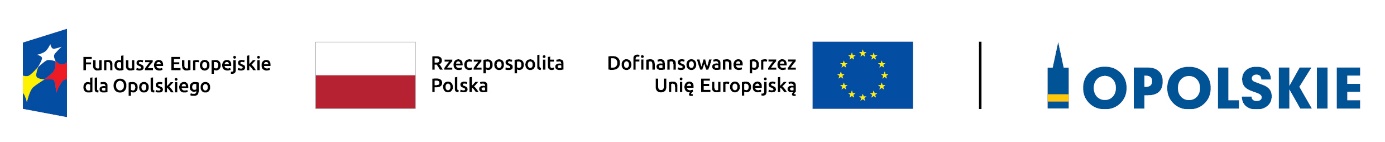 Załącznik do Uchwały Nr 92 KM FEO 2021-2027z dnia 26 marca 2024 r.KRYTERIA MERYTORYCZNE SZCZEGÓŁOWE DLA DZIAŁANIA 
7.1 USŁUGI ZDROWOTNE I SPOŁECZNE ORAZ OPIEKA DŁUGOTERMINOWA - AKTUALIZACJADotyczy: postępowania niekonkurencyjnegoZakres: Europejski Fundusz Społeczny PlusOpole, 2024 r.Lp.Nazwa kryteriumDefinicjaOpis znaczenia kryterium12341.Realizowane w ramach projektu wsparcie z zakresu usług społecznych dotyczy wyłącznie usług świadczonych w społeczności lokalnej.Sprawdza się, czy we wniosku wskazano informacje potwierdzające, że realizowane w ramach projektu wsparcie z zakresu usług społecznych dotyczy wyłącznie usług świadczonych w społeczności lokalnej. Poprzez usługi świadczone w społeczności lokalnej należy rozumieć usługi społeczne lub zdrowotne umożliwiające osobom niezależne życie w środowisku lokalnym. Usługi te zapobiegają odizolowaniu osób od rodziny lub społeczności lokalnej oraz umożliwiają podtrzymywanie więzi rodzinnych i sąsiedzkich. Są to usługi świadczone w sposób:zindywidualizowany (dostosowany do potrzeb i możliwości danej osoby);umożliwiający odbiorcom tych usług kontrolę nad swoim życiem i nad decyzjami, które ich dotyczą;zapewniający, że odbiorcy usług nie są odizolowani od ogółu społeczności lub nie są zmuszeni do mieszkania razem;gwarantujący, że wymagania organizacyjne nie mają pierwszeństwa przed indywidualnymi potrzebami osoby z niej korzystającej.Warunki, o których mowa w lit. a–d, muszą być spełnione łącznie.Kryterium jest weryfikowane na podstawie zapisów wniosku o dofinansowanie i/lub wyjaśnień udzielonych przez Wnioskodawcę i/lub informacji dotyczących projektu pozyskanych w inny sposób.Kryterium bezwzględne (0/1)2.Do objęcia wsparciem w ramach projektu preferowane są osoby:o znacznym lub umiarkowanym stopniu niepełnosprawności,z niepełnosprawnością sprzężoną,korzystające z programu Fundusze Europejskie na Pomoc Żywnościową 2021–2027 (FE PŻ),zamieszkujące samotnie.Sprawdza się, czy we wniosku wskazano informacje potwierdzające, że podczas rekrutacji uczestników projektu preferowane będą osoby:o znacznym lub umiarkowanym stopniu niepełnosprawności,z niepełnosprawnością sprzężoną,korzystające z programu FE PŻ,zamieszkujące samotnie.Kryterium jest weryfikowane na podstawie zapisów wniosku o dofinansowanie i/lub wyjaśnień udzielonych przez Wnioskodawcę i/lub informacji dotyczących projektu pozyskanych w inny sposób.Kryterium bezwzględne (0/1)3.Wsparcie oferowane w projekcie dostosowane jest do indywidualnych potrzeb, potencjału i osobistych preferencji odbiorców tych usług.Sprawdza się, czy we wniosku wskazano informacje potwierdzające, że oferowane w projekcie wsparcie dostosowane jest do indywidualnych potrzeb, potencjału i osobistych preferencji odbiorców tych usług zwłaszcza w przypadku osób potrzebujących wsparcia w codziennym funkcjonowaniu i osób 
z niepełnosprawnościami.Kryterium jest weryfikowane na podstawie zapisów wniosku o dofinansowanie i/lub wyjaśnień udzielonych przez Wnioskodawcę i/lub informacji dotyczących projektu pozyskanych w inny sposób.Kryterium bezwzględne (0/1)4.Wsparcie dla usług opiekuńczych lub asystenckich prowadzi każdorazowo do zwiększenia liczby miejsc świadczenia usług 
w społeczności lokalnej oraz liczby osób objętych usługami świadczonymi w społeczności lokalnej przez danego beneficjenta 
w stosunku do danych z roku poprzedzającego rok złożenia wniosku o dofinansowanie projektu (jeśli dotyczy).Sprawdza się, czy we wniosku wskazano informacje potwierdzające, że wsparcie dla usług opiekuńczych lub asystenckich prowadzi każdorazowo do zwiększenia liczby miejsc świadczenia usług w społeczności lokalnej oraz liczby osób objętych usługami świadczonymi w społeczności lokalnej przez danego beneficjenta 
w stosunku do danych z roku poprzedzającego rok złożenia wniosku o dofinansowanie projektu. 
Obowiązek zwiększania liczby miejsc świadczenia usług oraz liczby osób objętych tymi usługami nie dotyczy wsparcia dla usług opiekuńczych świadczonych przez opiekunów faktycznych. 
Obowiązek zwiększania liczby osób objętych usługami nie oznacza zakazu jednoczesnego wsparcia osób dotychczas obejmowanych usługami przez beneficjenta.Kryterium jest weryfikowane na podstawie zapisów wniosku o dofinansowanie i/lub wyjaśnień udzielonych przez Wnioskodawcę i/lub informacji dotyczących projektu pozyskanych w inny sposób.Kryterium bezwzględne (0/1)5.W ramach realizowanego projektu zostanie zapewniony wzrost liczby miejsc świadczenia usług opiekuńczych (jeśli dotyczy).Sprawdza się, czy we wniosku wskazano informacje potwierdzające, że: zwiększanie liczby miejsc świadczenia usług opiekuńczych świadczonych niestacjonarnie/w miejscu zamieszkania odbywa się poprzez zwiększanie liczby opiekunów świadczących usługi. zwiększanie liczby miejsc świadczenia usług opiekuńczych w formach stacjonarnych odbywa się poprzez tworzenie miejsc:stałego lub krótkookresowego pobytu dziennego;stałego lub krótkookresowego pobytu całodobowego w placówkach, w których są realizowane usługi społeczne świadczone w społeczności lokalnej.Kryterium jest weryfikowane na podstawie zapisów wniosku o dofinansowanie i/lub wyjaśnień udzielonych przez Wnioskodawcę i/lub informacji dotyczących projektu pozyskanych w inny sposób.Kryterium bezwzględne (0/1)6.W ramach realizowanego projektu zostanie zapewniona niezastępowalność  środków i zachowanie co najmniej dotychczasowego poziomu finansowania.Sprawdza się, czy we wniosku wskazano informacje potwierdzające, że wsparcie realizowane w ramach projektu nie spowoduje:zmniejszenia dotychczasowego finansowania usług asystenckich lub opiekuńczych przez beneficjenta orazzastąpienia środkami projektu dotychczasowego finansowania usług ze środków innych niż europejskie.Kryterium jest weryfikowane na podstawie zapisów wniosku o dofinansowanie i/lub wyjaśnień udzielonych przez Wnioskodawcę i/lub informacji dotyczących projektu pozyskanych w inny sposób.Kryterium bezwzględne (0/1)7.Realizowane w ramach projektu wsparcie dla mieszkań treningowych, mieszkań wspomaganych oraz mieszkań z usługami/ze wsparciem polega na tworzeniu miejsc w nowo tworzonych lub istniejących mieszkaniach (jeśli dotyczy).Sprawdza się, czy we wniosku wskazano informacje potwierdzające, że realizowane w ramach projektu wsparcie dla mieszkań treningowych, mieszkań wspomaganych oraz mieszkań z usługami/ze wsparciem polega na tworzeniu miejsc w nowo tworzonych lub istniejących mieszkaniach.Kryterium jest weryfikowane na podstawie zapisów wniosku o dofinansowanie i/lub wyjaśnień udzielonych przez Wnioskodawcę i/lub informacji dotyczących projektu pozyskanych w inny sposób.Kryterium bezwzględne (0/1)8.Wsparcie usług w ramach istniejących mieszkań treningowych, mieszkań wspomaganych lub mieszkań z usługami/ze wsparciem jest możliwe wyłącznie pod warunkiem zwiększenia liczby miejsc 
w danym mieszkaniu, bez pogorszenia jakości świadczonych usług lub 
w przypadku mieszkań treningowych oraz mieszkań z usługami/ze wsparciem o charakterzetreningowym, objęcia nowych osób, które dotychczas nie korzystały ze wsparcia (jeśli dotyczy).Sprawdza się, czy we wniosku wskazano informacje potwierdzające, że realizowane w ramach projektu wsparcie usług w ramach istniejących mieszkań treningowych, mieszkań wspomaganych lub mieszkań z usługami/ze wsparciem jest możliwe wyłącznie pod warunkiem zwiększenia liczby miejsc w danym mieszkaniu, bez pogorszenia jakości świadczonych usług lub w przypadku mieszkań treningowych oraz mieszkań z usługami/ze wsparciem o charakterze treningowym, objęcia nowych osób, które dotychczas nie korzystały 
ze wsparcia.Kryterium jest weryfikowane na podstawie zapisów wniosku o dofinansowanie i/lub wyjaśnień udzielonych przez Wnioskodawcę i/lub informacji dotyczących projektu pozyskanych w inny sposób.Kryterium bezwzględne (0/1)9.Do objęcia wsparciem w ramach projektu preferowane są osoby fizyczne mieszkające w rozumieniu Kodeksu Cywilnego i/lub pracujące i/lub uczące się na Obszarze Strategicznej Interwencji (OSI) wskazanym w KrajowejStrategii Rozwoju Regionalnego (KSRR), tj. miast średnich tracących funkcje społeczno-gospodarcze i/lub obszarów zagrożonych trwałą marginalizacją.Sprawdza się, czy we wniosku wskazano informacje potwierdzające, że podczas rekrutacji uczestników projektu preferowane będą osoby fizyczne mieszkające w rozumieniu Kodeksu Cywilnego i/lub pracujące i/lub uczące się na Obszarze Strategicznej Interwencji (OSI) wskazanym w Krajowej Strategii Rozwoju Regionalnego (KSRR), tj. miast średnich tracących funkcje społeczno-gospodarcze i/lub obszarów zagrożonych trwałą marginalizacją.Obszary Strategicznej Interwencji w województwie opolskim to:Miasta średnie tracące funkcje społeczno-gospodarcze – 8 miast: Brzeg, Kędzierzyn-Koźle, Kluczbork, Krapkowice, Namysłów, Nysa, Prudnik, Strzelce Opolskie,Obszary zagrożone trwałą marginalizacją – 15 gmin: Baborów, Branice, Cisek, Domaszowice, Gorzów Śląski, Kamiennik, Murów, Otmuchów, Paczków, Pakosławice, Pawłowiczki, Radłów, Świerczów, Wilków, Wołczyn.Kryterium jest weryfikowane na podstawie zapisów wniosku o dofinansowanie i/lub wyjaśnień udzielonych przez Wnioskodawcę i/lub informacji dotyczących projektu pozyskanych w inny sposób.Kryterium bezwzględne (0/1)10.Do objęcia wsparciem w ramach projektu preferowane są osoby fizyczne mieszkające w rozumieniu Kodeksu Cywilnego i/lub pracujące i/lub uczące się na obszarze wiejskim.Sprawdza się, czy we wniosku wskazano informacje potwierdzające, że podczas rekrutacji uczestników projektu preferowane będą osoby fizyczne mieszkające w rozumieniu Kodeksu Cywilnego i/lub pracujące i/lub uczące się na obszarze wiejskim.Definicja obszaru wiejskiego zgodnie z Podziałem jednostek przestrzennych województwa opolskiego wg klasyfikacji Degurba, stanowiącym załącznik do regulaminu wyboru projektów.Kryterium jest weryfikowane na podstawie zapisów wniosku o dofinansowanie i/lub wyjaśnień udzielonych przez Wnioskodawcę i/lub informacji dotyczących projektu pozyskanych w inny sposób.Kryterium bezwzględne (0/1)11.Finansowane w projekcie leczenie w ramach opieki długoterminowej stanowi jedynie wsparcie towarzyszące i jest elementem kompleksowego projektu dotyczącego usług społecznych  (jeśli dotyczy).Sprawdza się, czy finansowane w projekcie leczenie w ramach opieki długoterminowej (zgodnie z zakresem usług wskazanych 
w regulaminie wyboru projektów) stanowi element kompleksowego projektu dotyczącego usług społecznych oraz czy działania te nie przekraczają procentowego limitu wskazanego w regulaminie wyboru projektów.Kryterium jest weryfikowane na podstawie zapisów wniosku o dofinansowanie i/lub wyjaśnień udzielonych przez Wnioskodawcę i/lub informacji dotyczących projektu pozyskanych w inny sposób.Kryterium bezwzględne (0/1)12.Projekt realizowany w partnerstwie wielosektorowym (społecznym, prywatnym, publicznym).Sprawdza się, czy we wniosku wskazano informacje potwierdzające, że projekt będzie realizowany w partnerstwie wielosektorowym (społecznym, prywatnym, publicznym).Kryterium jest weryfikowane na podstawie zapisów wniosku o dofinansowanie i/lub wyjaśnień udzielonych przez Wnioskodawcę i/lub informacji dotyczących projektu pozyskanych w inny sposób.Kryterium bezwzględne (0/1)13.W ramach projektu w miarę potrzeb zostanie zapewnione wsparcie dopasowane do osób wykluczonych komunikacyjnie.Sprawdza się, czy we wniosku wskazano informacje potwierdzające, że w ramach projektu w miarę potrzeb zostanie zapewnione wsparcie dopasowane do osób wykluczonych komunikacyjnie np. dowóz do miejsc świadczenia usług osobie z miejscowości, w której nie funkcjonuje lub funkcjonuje w ograniczonym zakresie transport zbiorowy publiczny/niepubliczny.Kryterium jest weryfikowane na podstawie zapisów wniosku o dofinansowanie i/lub wyjaśnień udzielonych przez Wnioskodawcę i/lub informacji dotyczących projektu pozyskanych w inny sposób.Kryterium bezwzględne (0/1)14.W przypadku świadczenia usług w placówce zapewniającej całodobową opiekę, nie jest ona zlokalizowana na nieruchomości, na której znajduje się inna placówka świadcząca opiekę instytucjonalną (jeśli dotyczy). Sprawdza się, czy we wniosku wskazano informacje potwierdzające, że w przypadku świadczenia usług w placówce zapewniającej całodobową opiekę, nie jest ona zlokalizowana na nieruchomości, na której znajduje się inna placówka świadcząca opiekę instytucjonalną.Zasada ta nie dotyczy placówek zapewniających opiekę wytchnieniową, pod warunkiem zachowania pozostałych zasad świadczenia usług w społeczności lokalnej.Kryterium jest weryfikowane na podstawie zapisów wniosku o dofinansowanie i/lub wyjaśnień udzielonych przez Wnioskodawcę i/lub informacji dotyczących projektu pozyskanych w inny sposób.Kryterium bezwzględne (0/1)15.Usługi opiekuńcze są świadczone dla osób potrzebujących wsparcia 
w codziennym funkcjonowaniu, 
a usługi asystenckie w szczególnościdla osób z niepełnosprawnościami (jeśli dotyczy).Sprawdza się, czy we wniosku wskazano informacje potwierdzające, że usługi opiekuńcze są świadczone dla osób potrzebujących wsparcia 
w codziennym funkcjonowaniu, a usługi asystenckie w szczególności dla osób z niepełnosprawnościami.Kryterium jest weryfikowane na podstawie zapisów wniosku o dofinansowanie i/lub wyjaśnień udzielonych przez Wnioskodawcę i/lub informacji dotyczących projektu pozyskanych w inny sposób.Kryterium bezwzględne (0/1)